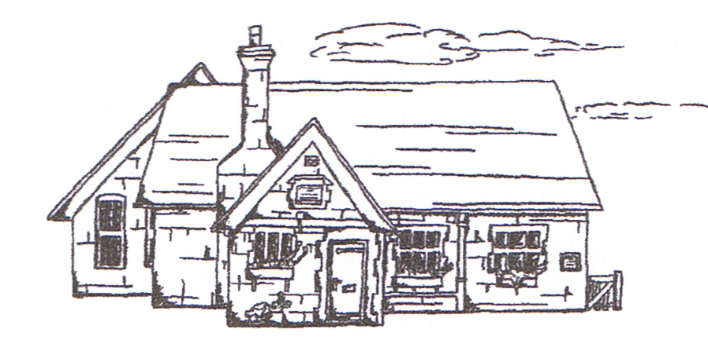 THUNDRIDGE CHURCH OF ENGLANDPRIMARY SCHOOL NEWSLETTERAUTUMN WEEKS 8-1019TH NOVEMBER 2020BirthdaysAcer Wray- Howard – 5th NovemberMiss Greatrex - 7th NovemberLily Mann – 13th NovemberGeorge Harbour – 16th November Edward Sampford-John – 20th NovemberJude Chappell – 24th NovemberArchie Chamberlain – 1st December Thomas Staines – 8th DecemberAwards Friday 23rd October 2020Head Teacher Award		 - Tom Staines for absorbing all teaching and responding with excellent contributions in all subjects.Class Awards  Foundation Stage – Florence Flint & Henry MoselyYear 1&2 – Fred Droy & Ollie BrewerYear 3&4 – Besty Baker & Hayden MannYear 5&6 – Aden Kilighan & George StoppsLunch Staff Awards – Archie Chamberlain,                                      Florence Flint & Bradley KingWell Done Everyone!Awards Friday 6th November 2020Head Teacher Award		 - Ferne Turner for outstanding progress in all areas.Class Awards  Foundation Stage – Cooper Martin Year 1&2 – Ralph Bradley-May & Harper Rose Year 3&4 – Neve Chappell & Bradley KingYear 5&6 – Mason King & Lily Mann Lunch Staff Awards –  Ronnie Best, Albert Mosely                                     Lily-May Hewit-MakinWell Done Everyone!Awards Friday 13th November 2020Head Teacher Award		 - Maisie Wright  for always giving her best efforts not only academically.Class Awards  Foundation Stage – Walter Bradley-May &                                 Harry Thomas Year 1&2 – Ollie Brewer, Archie Chamberlain &                   Harper Rose  Year 3&4 – Billy Baker & Acer Wray-Howard Year 5&6 – Stanley Campbell & Olly Judge Lunch Staff Awards –  Stanley Campbell,                                     Mortimer Davy & Harry Thomas Well Done Everyone!School is continuing to work as well as it can.  Due to Covid-19 we will not be able to have our annual Christmas performances or go to Pantomime etc. this year but we do have some fun activities lined up for the children in December as well as supporting others in need.Monster DayNormally the Friends Committee would hold a Monster Disco in October.  Due to the circumstances we were not able to hold one this year.  Instead Mrs Le Grys, our Year 1&2 Teaching Assistant organised an in-house Monster Day at school.  All the children came to school dressed as a monster.  The classes spent the day playing monster games and activities and ended the day with a Monster Quiz.Each child was given a goody gift bag with their own special pencil wand to take home.After school the Friends Committee held a ‘socially distanced class’ tuck shop selling gifts and confectionery.Thank you so much for the great ideas Mrs Le Grys.Everyone had a great day!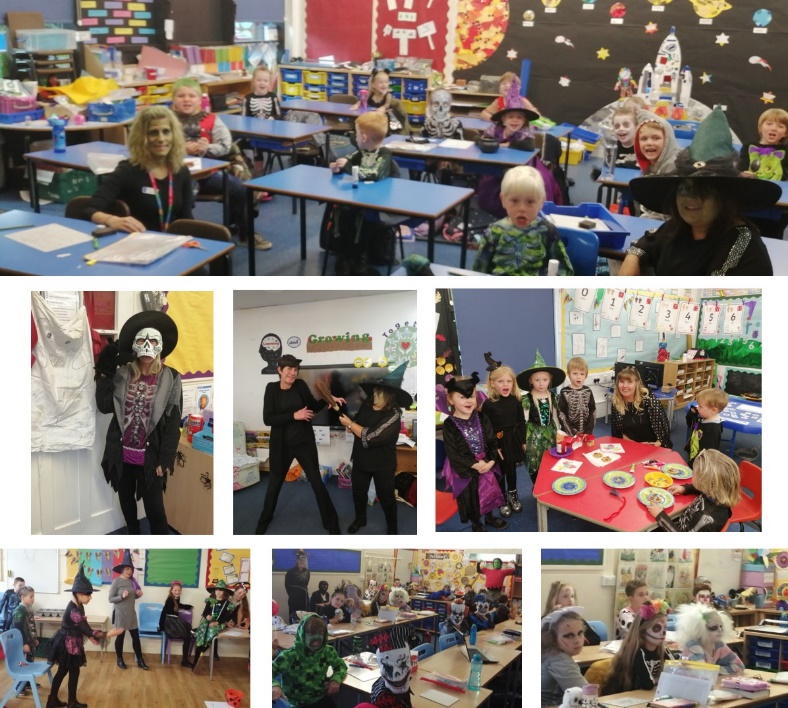 Remembrance DayThis year the school came together to make a poppy tree for Remembrance Day. Years 5&6 explored key words and made their poppies based on this exploration. Years 3&4 chose to make their poppies with paint, collage, and pencils. Years 1&2 used air dough to form their poppies and painted them after and EYFS made poppies by hand printing. Our tree will be on display in Reception for the rest of November.The children in this photograph are our new Nursery & Reception children this year.  Unfortunately, due to absences and attending different days we could not take a photograph of all the new children.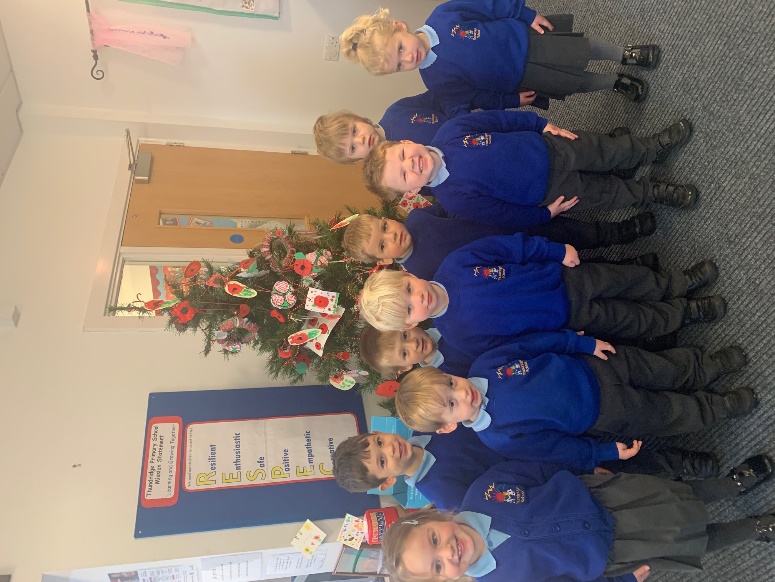 Children in NeedOn 13th November the children were invited to come to school dressed in spots or yellow to represent Pudsey Bear for Children In Need.  The children donated money and purchased Pudsey merchandise.  £120.00 was raised after the cost of purchasing the merchandise.EYFS really enjoyed the Children in Need day, they took part in counting, colouring and collaging activities. We spent some time learning about how Pudsey helps children.Year 1&2 watched the duck race online on the whiteboard.  They were very excited that Miss Hare’s duck came 2nd in the staff sweepstake.Year 3&4 solved a Children in Need Maths challenge and in the afternoon took part in an online art class learning to draw Pudsey Bear properly.Year 5&6 completed a skipping challenge during their PE lesson.EYFS & Year 1&2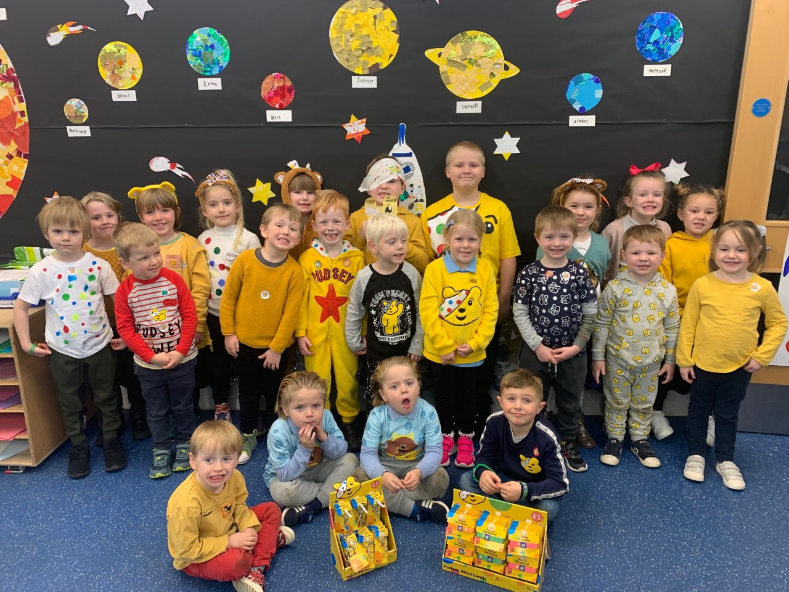 Year 3&4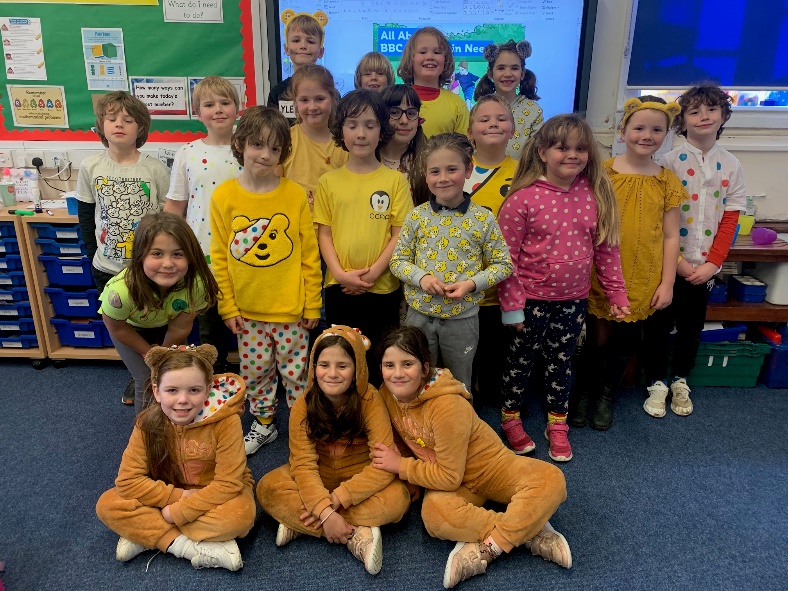 Year 5&6–During their PE Lesson Skipping Challenge 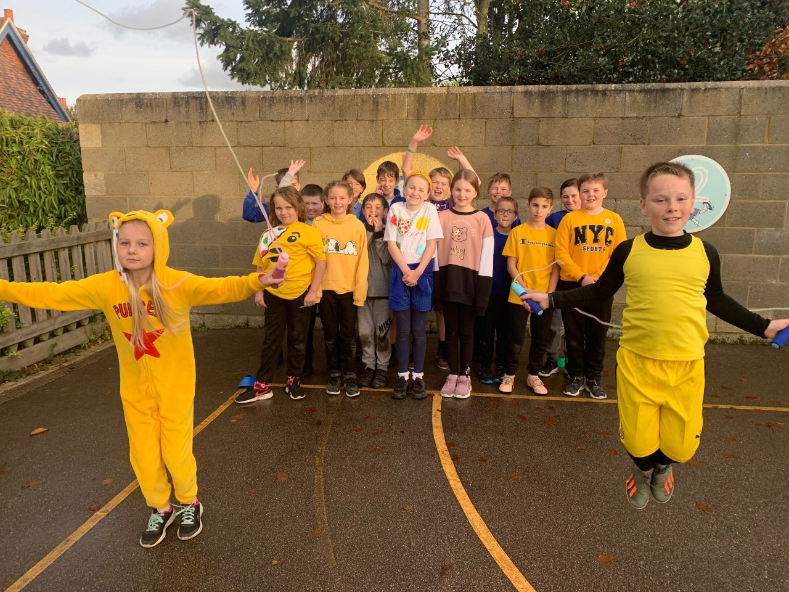 A message from Hertfordshire Libraries…Libraries are open for Ready Reads We all know how it important it is for children to have access to books. Despite the current lockdown situation, Hertfordshire libraries are offering a new way to borrow books, Ready Reads- We select you collect. Families can order books for their children and themselves using the online form and then collect from a selected library. If families are unable to access online services, please encourage them to contact us on 0300 123 4049 and a member of our team will be able to help fill out the form. We understand some families have not felt able to visit the library for a while, this is an easy way to borrow. In addition, our requests service is fully operational so for specific books these can be ordered through our catalogue and picked up in the same way. Never have books been more important, not only supporting children with their reading but also with their health and wellbeing, enabling them to leave behind the daily stresses and escape into imaginary worlds. You can find the latest information about Hertfordshire libraries re-opening plans and our online services on our website.Kind regardsMiss GreatrexFriends of Thundridge School During October it has become custom for us to hold our annual Monster Ball Disco.   But, due to things being very different this year, we were unable to do so.  So working alongside the school and the Friends, we were able to have a Monster Ball Fun Day on the last day of term along with a tuck shop after school.   It was brilliant seeing everyone dressed up in their costumes and the effort made by everyone.   The teachers did a brilliant job making the day fun for all the children, with extra credit going to Mrs Le Grys who came up with the idea in the first place along with many of the fun activities.  We were able to make £144.00, so a huge thank you to everyone who donated.You will be receiving your child’s personalised Christmas cards, gift tags, mugs, and bags  as they arrive this week, we are sure you will be very pleased with them.Thank you for your continued supportFriends of Thundridge School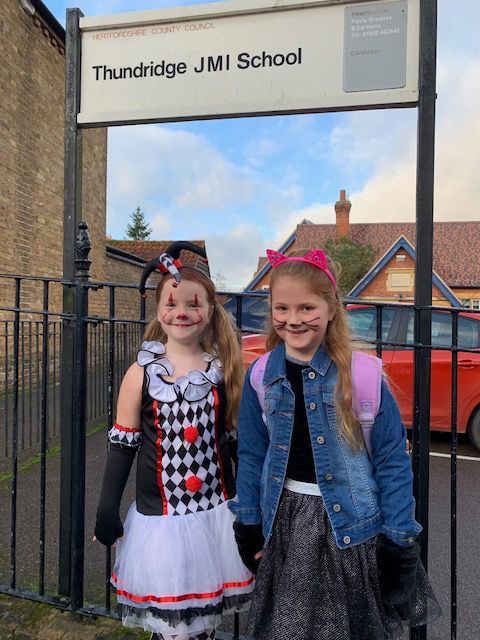 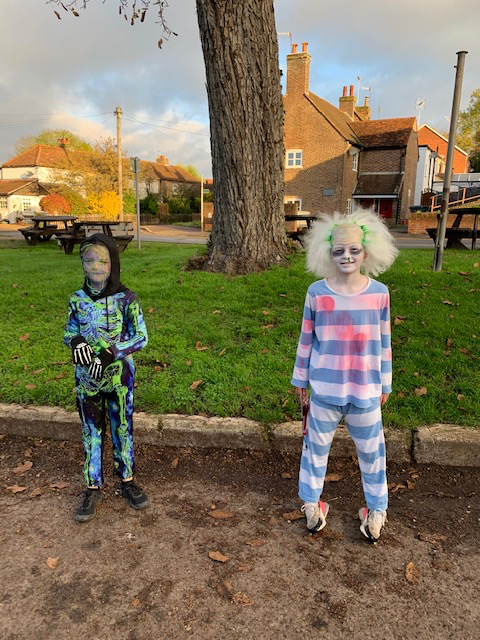 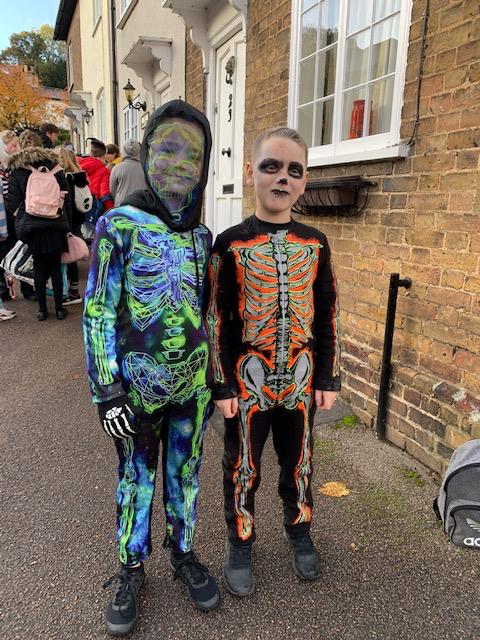 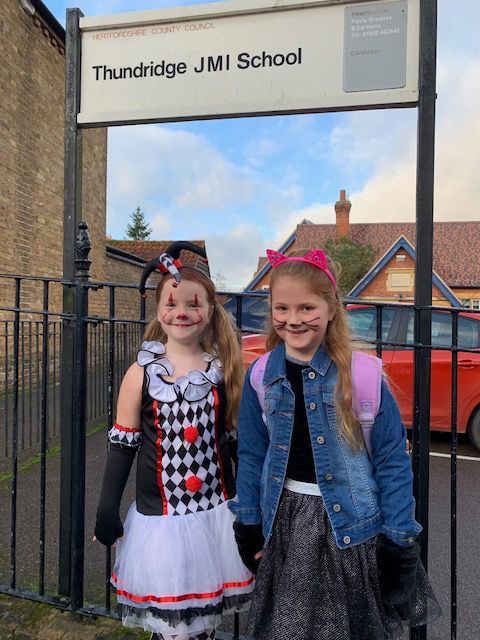 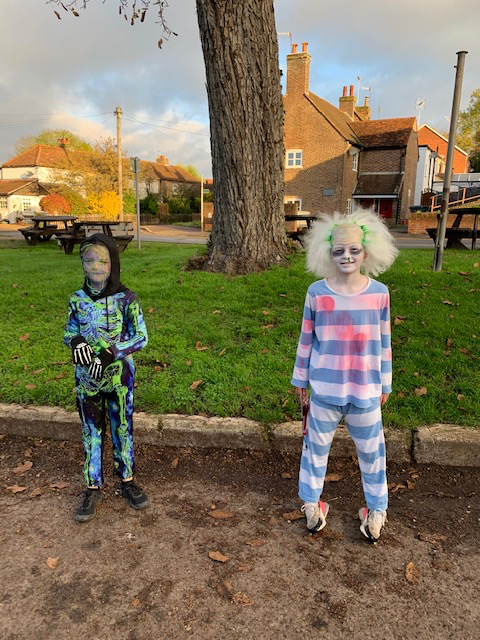 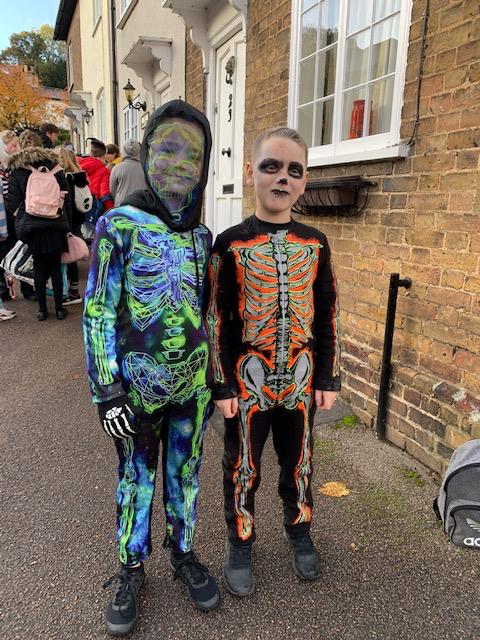 WHAT’S ON THIS WEEK WHAT’S ON THIS WEEK Thursday 19th November Year 1&2 – PEFriday 20th NovemberEYFS – PE Year 5&6 – PE & LibraryYear 1&2 – LibraryWHAT’S ON LATERWHAT’S ON LATERThursday 26th NovemberYear 1&2 – PEFriday 27th NovemberOccasional Day – School ClosedWednesday 2nd December ‘Elf Day’ – Isabel HospiceMonday 7th DecemberIndividual PhotographsTuesday 8th DecemberYear 6 – Height & Weight Measurements by School NursesFriday 11th DecemberCircus Skills Day – Whole SchoolWednesday 16th DecemberChristmas LunchWear a Christmas Jumper- Save the Children FundFriday 18th DecemberLast Day of Term – Finish 1.30Monday 4th January Inset Day – School ClosedTuesday 5th January First day of term15th – 19th February Half TermFriday 26th March Last Day of Term29th March – 9th AprilEaster HolidaysMonday 12th AprilInset Day – School Closed Tuesday 13th AprilFirst day of Summer TermMonday 3rd MayBank Holiday31st May-4th JuneHalf TermWednesday 21st JulyLast day of Summer Term 